«Пасхальное яйцо»Цель: закреплять знание детей о народном творчестве его истории. Продолжать знакомить детей с элементами замены росписи – аппликацией. Повторить технику выполнения. Развивать чувство композиции, умение находить удачное сочетание цветов.                                              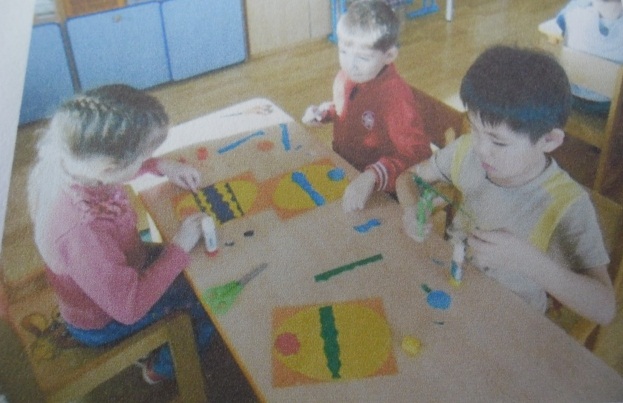 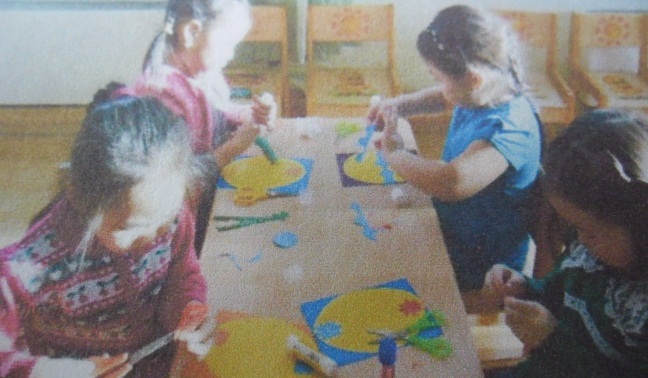 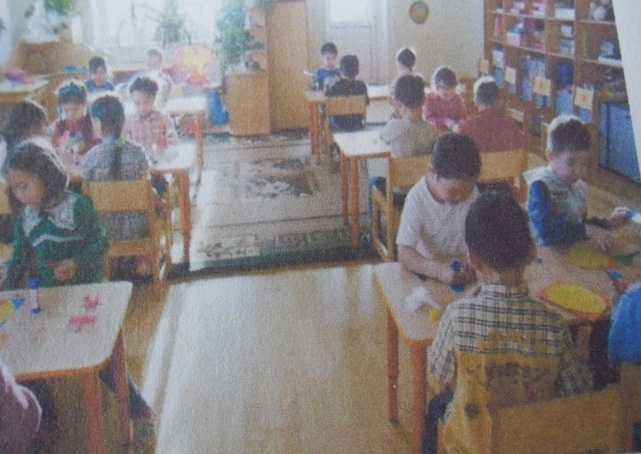 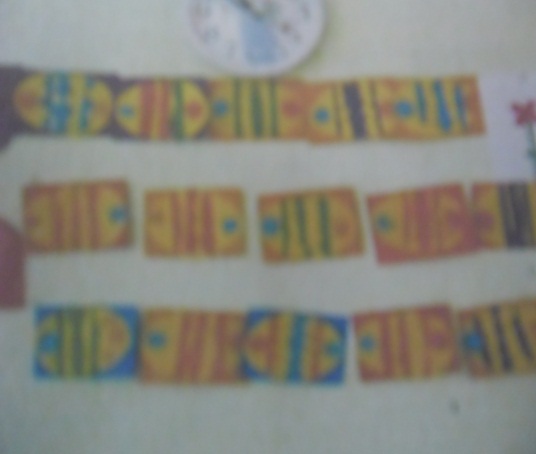 Цель: вызвать у детей радость от желаемого результата.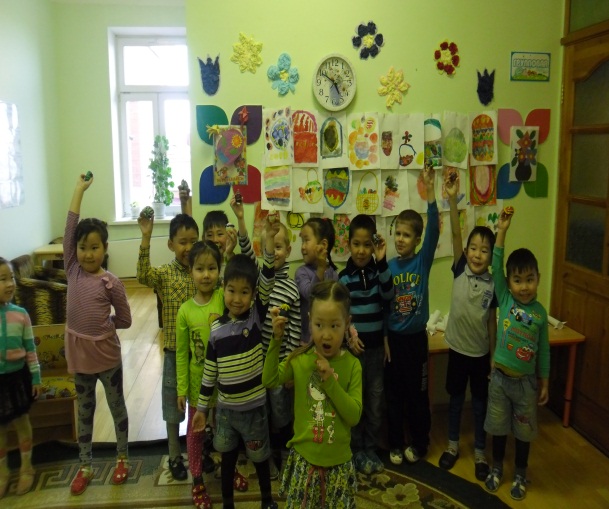 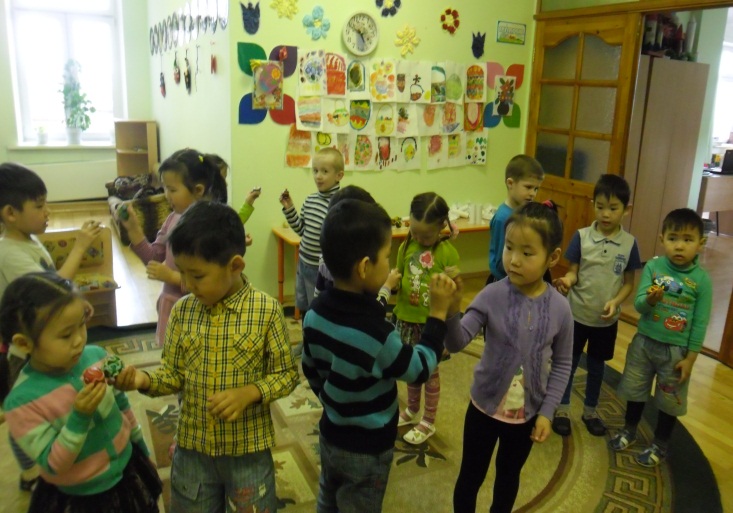 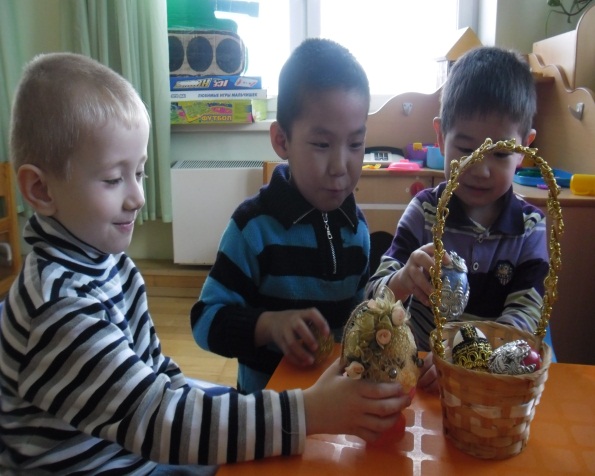 Выставка «Пасхальное Яйцо»   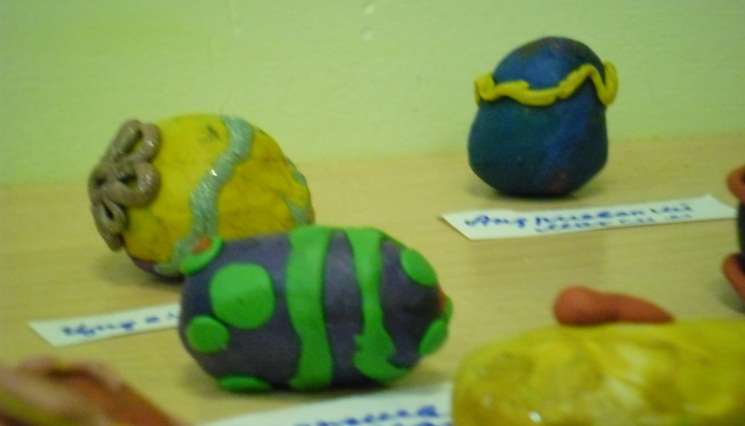 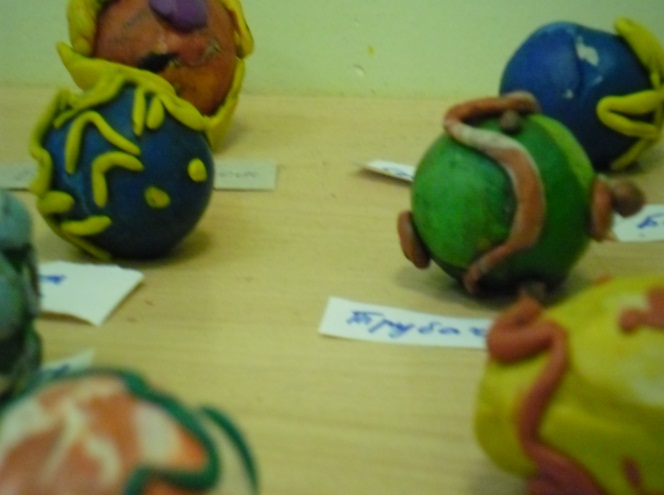 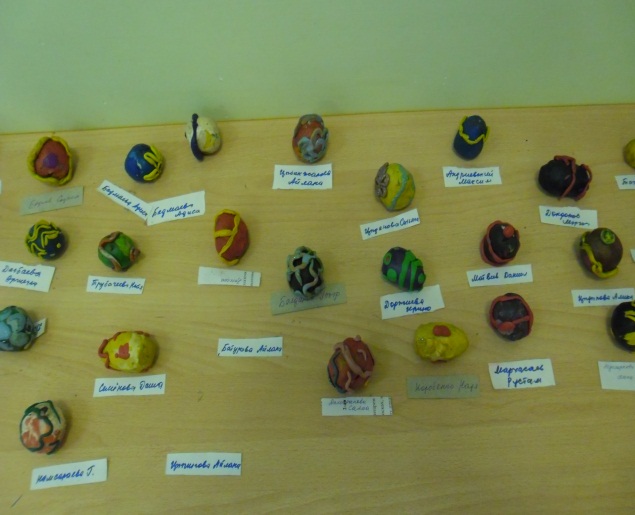 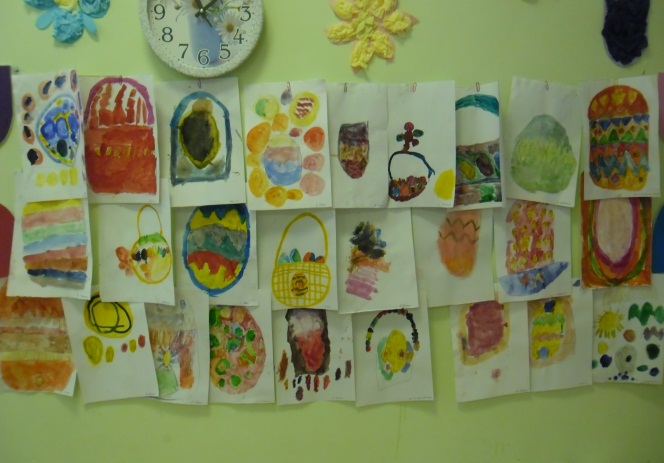 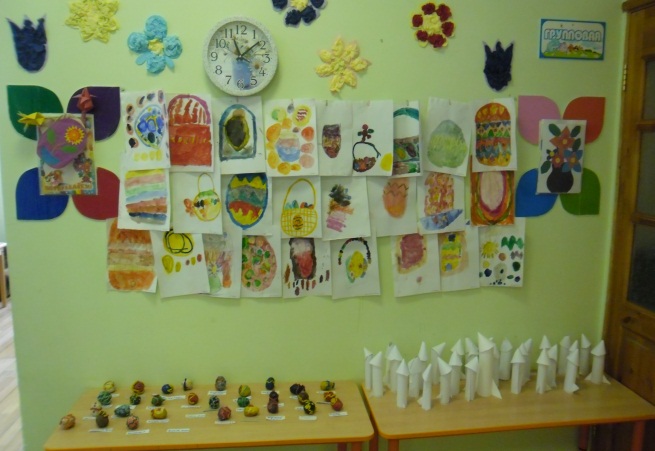 